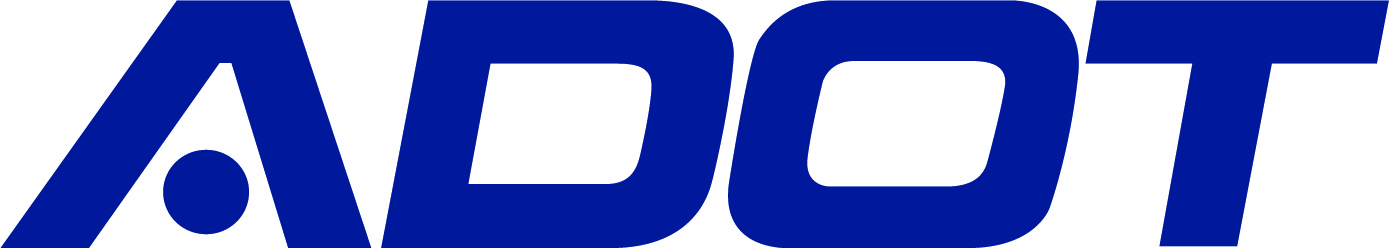 
Arizona Department of TransportationEnvironmental Planning 
Report TitleProject Name[As applicable/available]Federal Project No. ADOT Project No.Submittal DateSubmittal Number (e.g., 1….n))The environmental review, consultation, and other actions required by applicable Federal environmental laws for this project are being, or have been, carried out by ADOT pursuant to 23 U.S.C. 326 [23 U.S.C. 327] and a Memorandum of Understanding dated January 4, 2021 [April 16, 2019], and executed by FHWA and ADOT.All information contained in this document is the property of ADOT. ADOT approval is required prior to reproduction or distribution.Report TitleFOR[Project Name Here as applicable/available]Federal Project No.ADOT Project No.Prepared for:Arizona Department of TransportationEnvironmental Planning 205 S. 17th Avenue, EM02Prepared by:Name and address of firmConsulting Firm Internal Report No. (as applicable)Date


All information contained in this document is the property of ADOT. ADOT approval is required prior to reproduction or distribution.